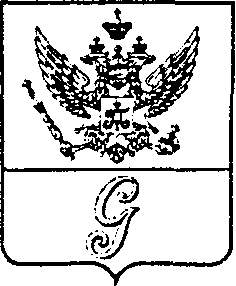 СОВЕТ ДЕПУТАТОВ МУНИЦИПАЛЬНОГО ОБРАЗОВАНИЯ«ГОРОД ГАТЧИНА»ГАТЧИНСКОГО МУНИЦИПАЛЬНОГО РАЙОНАТРЕТЬЕГО СОЗЫВАРЕШЕНИЕОт 23 декабря 2015 года                                                                                     № 65О наделении администрации Гатчинского муниципального района полномочиями на осуществление функций по организации регулярных перевозок пассажиров и багажа автомобильным транспортом на территории муниципального образования «Город Гатчина» РЕШИЛ:Уполномочить администрацию Гатчинского муниципального района на осуществление функций по организации регулярных перевозок, возлагаемых Федеральным законом от 13.07.2015 № 220-ФЗ «Об организации регулярных перевозок пассажиров и багажа автомобильным транспортом и городским наземным электрическим транспортом в Российской Федерации и о внесении изменений в отдельные законодательные акты Российской Федерации» на органы местного самоуправления.Настоящее решение вступает в силу с момента его официального опубликования. Глава МО «Город Гатчина»-Председатель совета депутатовМО «Город Гатчина»                                                                           В.А. ФилоненкоРуководствуясь Федеральным законом от 06.10.2003 №131-ФЗ «Об общих принципах организации местного самоуправления в Российской Федерации», Федеральным законом от 13.07.2015 № 220-ФЗ «Об организации регулярных перевозок пассажиров и багажа автомобильным транспортом и городским наземным электрическим транспортом в Российской Федерации и о внесении изменений в отдельные законодательные акты Российской Федерации», Федеральным законом от 08.11.2007 № 259-ФЗ «Устав автомобильного транспорта и городского наземного электрического транспорта», Федеральным законом от 10.12.1995 № 196-ФЗ «О безопасности дорожного движения», Уставом муниципального образования «Город Гатчина», совет депутатов муниципального образования «Город Гатчина»